Erzeugung elektrischer Energie beschreiben, erklären und bewerten1	Das Wärmekraftwerka)	Im Bild 1 ist der prinzipielle Aufbau eines Wärmekraftwerkes (Braunkohlenkraftwerk) dargestellt.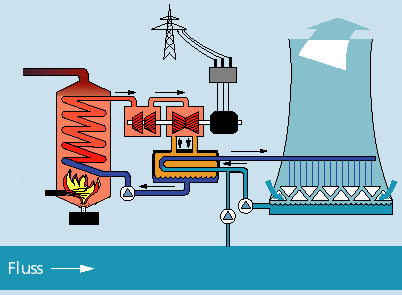 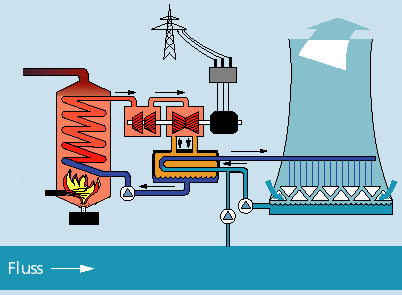 Nummeriere folgende Baugruppen entsprechend der Skizze.b)	Ergänze im Energieflussdiagramm die fehlenden Energiearten.c)	Nicht die gesamte chemische Energie der Kohle kann in einem Wärmekraftwerk in elektrische Energie umgewandelt werden.	Erläutere diese Aussage. Verwende dabei auch den Begriff Wirkungsgrad.2	Der Transformator	Um Zusammenhänge an einem Transformator zu untersuchen, wurden für verschiedene Windungszahlen der Induktionsspule die jeweiligen Spannungen gemessen:	a)	Formuliere eine Aussage zum Zusammenhang zwischen Windungszahlen und den Spannungen.b)	Ermittle die fehlende Spannung3	Windkraftanlagen und Wärmekraftwerk im Vergleich	Ergänze folgende Tabelle: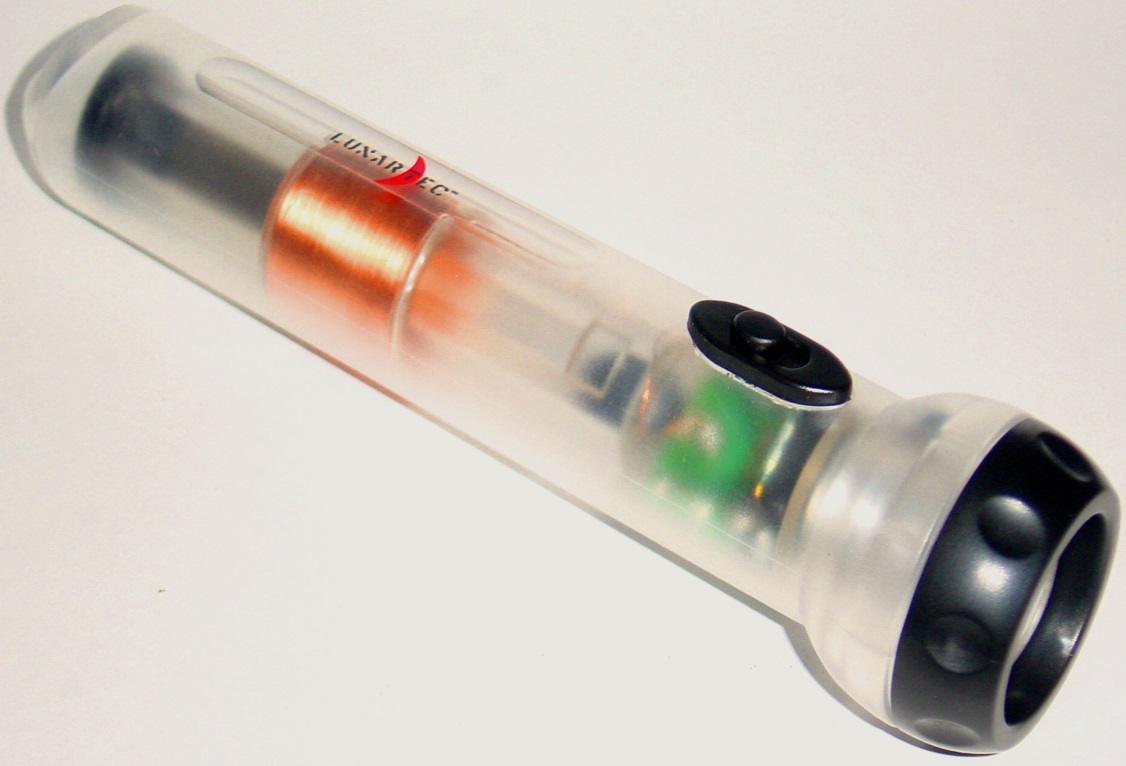 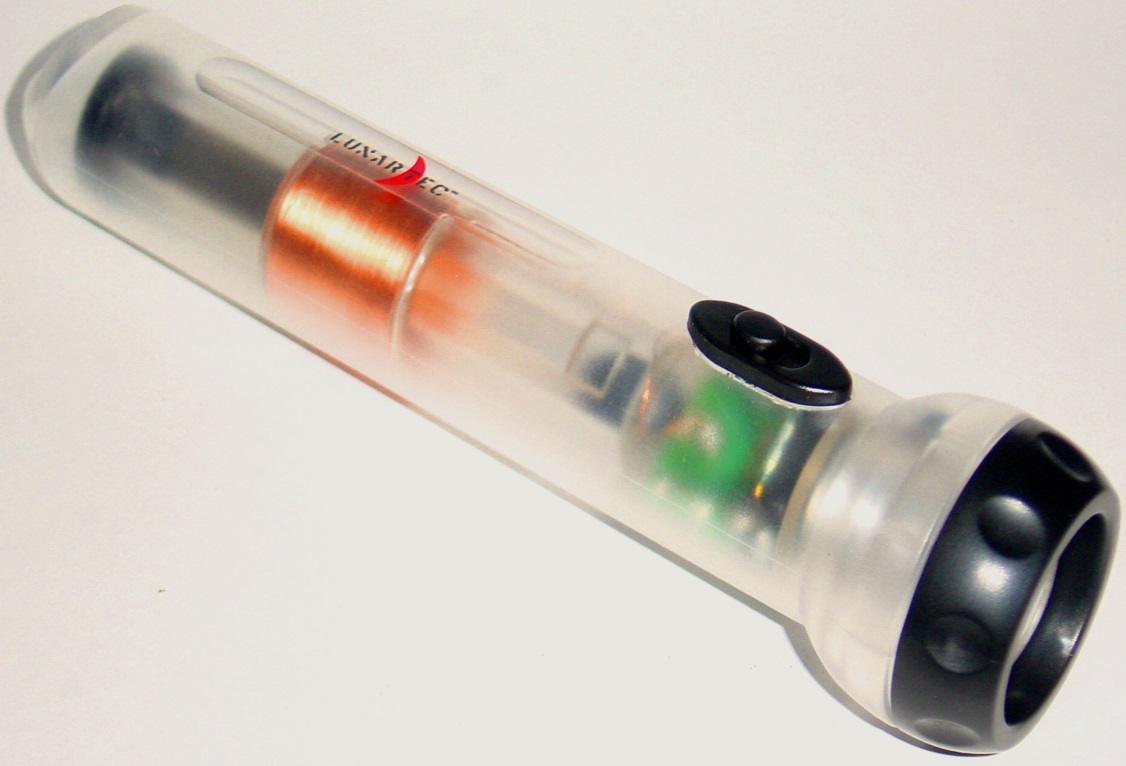 4	Die Taschenlampe Die abgebildete Taschenlampe hat keine Batterien (Bild 2). Wenn man sie einige Male schnell hin und her schüttelt oder schnell nach oben und unten bewegt, dann leuchtet sie für ungefähr fünf Minuten.Erkläre, wie diese Lampe funktioniert.LösungenGeneratorKühlturmTransformatorDampferzeugerDampfturbineFeldspuleFeldspuleInduktionsspuleInduktionsspuleN1U1N2U250012 V100024 V 50012 V50012 V50012 V2506 V50012 V100VorteilNachteilWärmekraftwerk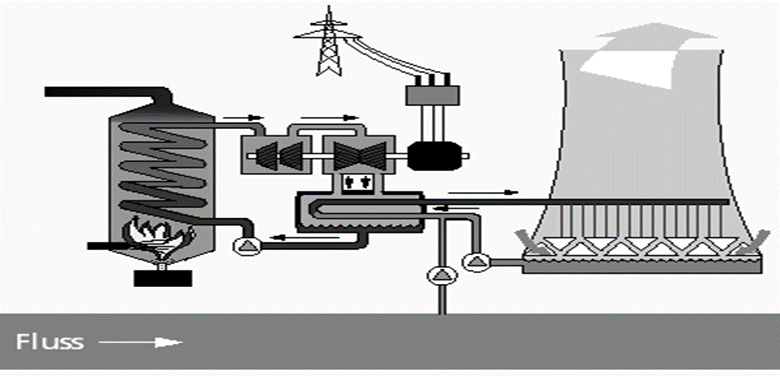 Windkraftanlagen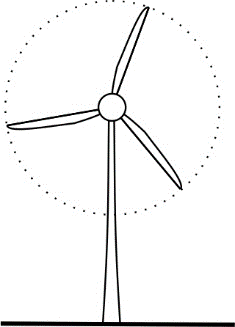 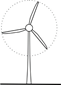 1a)richtiges Nummerieren der Baugruppen (3, 5, 4, 1, 2)richtiges Nummerieren der Baugruppen (3, 5, 4, 1, 2)richtiges Nummerieren der Baugruppen (3, 5, 4, 1, 2)1b)richtiges Ergänzen (thermische Energie, kinetische Energie, elektrische Energie)richtiges Ergänzen (thermische Energie, kinetische Energie, elektrische Energie)richtiges Ergänzen (thermische Energie, kinetische Energie, elektrische Energie)1c)Erläutern, dass Energieverluste bei der Umwandlung und Übertragung (z. B. Abwärme, Reibung) auftreten.Diese werden vom Wirkungsgrad beschrieben, der das Verhältnis aus Nutzenergie zur aufgewandten Energie angibt.Erläutern, dass Energieverluste bei der Umwandlung und Übertragung (z. B. Abwärme, Reibung) auftreten.Diese werden vom Wirkungsgrad beschrieben, der das Verhältnis aus Nutzenergie zur aufgewandten Energie angibt.Erläutern, dass Energieverluste bei der Umwandlung und Übertragung (z. B. Abwärme, Reibung) auftreten.Diese werden vom Wirkungsgrad beschrieben, der das Verhältnis aus Nutzenergie zur aufgewandten Energie angibt.2a)Aussage formulieren, z. B.:„Je kleiner die Windungszahl der Induktionsspule, desto kleiner ist die in ihr erzeugte Spannung.“Aussage formulieren, z. B.:„Je kleiner die Windungszahl der Induktionsspule, desto kleiner ist die in ihr erzeugte Spannung.“Aussage formulieren, z. B.:„Je kleiner die Windungszahl der Induktionsspule, desto kleiner ist die in ihr erzeugte Spannung.“2b)Berechnen der Spannung U = 2,4 VBerechnen der Spannung U = 2,4 VBerechnen der Spannung U = 2,4 V3.Ergänzen der Tabelle, z. B.:Ergänzen der Tabelle, z. B.:Ergänzen der Tabelle, z. B.:3.VorteilNachteil3.Wärmekraftwerkarbeitet ununterbrochen (Grundlast)Kohleförderung und Stromerzeugung sehr umweltschädlich3.Windkraftanlageumweltfreundlich, da keine CO2-Erzeugungarbeitet nur bei gewissen Windstärken4.Erklären der Wirkungsweise, z. B.:Durch das Hin- und Herbewegen des Magneten ändert sich ständig das Magnetfeld in der Spule. Es wird also ständig eine Spannung induziert. Der fließende Strom muss aber gleichgerichtet und gespeichert werden. Erklären der Wirkungsweise, z. B.:Durch das Hin- und Herbewegen des Magneten ändert sich ständig das Magnetfeld in der Spule. Es wird also ständig eine Spannung induziert. Der fließende Strom muss aber gleichgerichtet und gespeichert werden. Erklären der Wirkungsweise, z. B.:Durch das Hin- und Herbewegen des Magneten ändert sich ständig das Magnetfeld in der Spule. Es wird also ständig eine Spannung induziert. Der fließende Strom muss aber gleichgerichtet und gespeichert werden. 